ОПИС ДИСЦИПЛІНИНавчальна дисципліна «Комп’ютерні системи штучного інтелекту» орієнтована на підвищення ефективності проектних рішень, їх розробці та удосконаленні з використанням елементів штучного інтелекту в науці, техніці, на промислових, агропромислових та інфраструктурних об’єктах. Студенти вивчатимуть технології, які використовуються в системах штучного інтелекту, теоретичні аспекти його застосування для створення інтелектуальних інформаційних систем і розв’язання  складних науково-технічних задач. Вивчатимуться теоретичні та практичні аспекти створення роботів, у тому числі із використанням систем розпізнавання звукових та відео-сигналів; експертні системи, результати функціонування яких є основою у процесах підтримки прийняття рішень у різноманітних галузях; технології обробки природномовної інформації, що є особливо актуальним у зв’язку із значною динамікою кількості даних у світі; сучасні технології, що базуються на наслідуванні процесів у живій природі: еволюційне моделювання, нейронні мережі та елементи теорії нечітких множин; технології обробки розподілених даних та знань.Навчальна дисципліна забезпечує формування ряду фахових компетентностей:ЗК 1. Здатність до абстрактного і системного мислення, аналізу та синтезу на основі логічних аргументів та достовірної інформації.ЗК 2. Здатність до навчання та самонавчання (пошук, оброблення та аналіз інформації з різних джерел), володіння дослідницькими навичками. ФК 4. Здатність розробляти та досліджувати алгоритмічне та програмне забезпечення комп’ютерних систем спеціалізованого призначення, Інтернет додатків, кіберфізичних систем з використанням сучасних методів і мов програмування, а також засобів і систем автоматизації проектування.ФК 13. Здатність до використання методів штучного інтелекту, інтелектуального аналізу даних, проектування і дослідження баз і сховищ даних.У результаті вивчення навчальної дисципліни студент набуде певні програмні результати, а самеПРН 4. Вміти застосовувати знання для розв’язування задач аналізу та синтезу апаратних і програмних засобів комп’ютерних систем штучного інтелекту, захисту інформації, ІоТ систем. ПРН 6. Вміти розробляти системне і прикладне програмне забезпечення для систем штучного інтелекту, захисту інформації та ІоТ систем, мобільних систем, використовуючи сучасні технології програмування. ПРН 14. Вміння застосовувати методи імітаційного моделювання та прогнозування на основі аналізу інформаційних джерел даних.ПРН 15. Застосовувати сучасний програмний інструментарій для розробки та створення спеціалізованого програмного забезпечення.Зробимо курс корисним для вас. Якщо ви будете наполегливо працювати і докладати особливих зусиль, щоб не відставати від матеріалу, ви отримаєте винагороду – як в короткостроковій перспективі, так і в набутті фахових компетентностей. Будь-ласка, широко використовуйте аудиторні заняття, відеоінструкції, вебінари, щоб переконатися, що  рухаєтесь за графіком навчання.СТРУКТУРА КУРСУПОЛІТИКА ОЦІНЮВАННЯШКАЛА ОЦІНЮВАННЯ СТУДЕНТІВ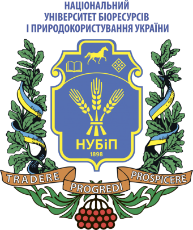 СИЛАБУС ДИСЦИПЛІНИ «КОМП’ЮТЕРНІ СИСТЕМИ ШТУЧНОГО ІНТЕЛЕКТУ»Ступінь вищої освіти – МагістрСпеціальність 123 – КОМП’ЮТЕРНА ІНЖЕНЕРІЯОсвітня програма «Комп’ютерні системи і мережі»Рік навчання  1, семестр 2Форма навчання деннаКількість кредитів ЄКТС 4Мова викладання українська_______________________Лектор курсу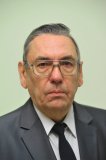 Малюков Володимир Павлович, д.ф.-м.н.,  доцент(портфоліо)Контактна інформація лектора (e-mail)Кафедра комп'ютерних систем і мереж,корпус. 15, к. 207, тел. 5278724e-mail  volod.malyukov@gmail.comСторінка курсу в eLearn ЕНК (2 семестр)https://elearn.nubip.edu.ua/course/view.php?id=2942ТемаГодини(лекції/лабораторні,)Результати навчанняЗавданняОціню-вання2 семестр2 семестр2 семестр2 семестр2 семестрМодуль 1. Поняття про комп’ютерні системи штучного інтелекту.Модуль 1. Поняття про комп’ютерні системи штучного інтелекту.Модуль 1. Поняття про комп’ютерні системи штучного інтелекту.Модуль 1. Поняття про комп’ютерні системи штучного інтелекту.Модуль 1. Поняття про комп’ютерні системи штучного інтелекту.Базові поняття штучного інтелекту.2/2Мати знання, навички та застосовувати їх для розв’язування задач штучного інтелекту.Теоретичне опитування.Неформальна оn-line освіта на основі МВОК.105Інтелектуальні системи. Характеристика інтелектуальних систем з точки зору кібернетики. Означення інтелектуальноїсистеми.2/2Вміти застосовувати сучасний програмний інструментарій для розробки інтелектуальних систем та створення спеціалізованого програмного забезпечення, зокрема, систем підтримки прийняття рішень у галузі АПК.Здача лабораторної роботи.10Подання знань в інтелектуальних системах.2/2Вміти використовувати методи подання знань в інтелектуальних системах.Здача лабораторної роботи.10Алгоритмічний та декларативний підходи до керування. Формалізація понять алгоритмічності та декларативності.Квазіалгоритми. 4/4Знати базові особливості та характеристики інтелектуальних систем з точки зору кібернетики.Здача лабораторної роботи.10Мережеві та фреймові моделі знань.  2/2Вміти використовувати мережеві та фреймові моделі знань. Здача лабораторної роботи.5Логічні моделі. Логічне програмування.2/2Мати навички із використовування методів логічного моделювання та програмування. Здача лабораторної роботи10Об’єкти даних на мові Пролог. Керування перебором з поверненням. Додаткові вбудовані предикати Прологу. Перевірка типу термів. 2/2Вміти розробляти об’єкти даних у Пролог. Вміти керувати перебором з поверненням. Мати  навички з використання додаткових вбудованих предикатів Прологу.Здача лабораторної роботи.10Модульний контрольМодульний контрольМодульний контрольПідсумковий тест в ЕНК.30Модуль 2. Технології комп’ютерних систем штучного інтелектуМодуль 2. Технології комп’ютерних систем штучного інтелектуМодуль 2. Технології комп’ютерних систем штучного інтелектуМодуль 2. Технології комп’ютерних систем штучного інтелектуМодуль 2. Технології комп’ютерних систем штучного інтелектуЗастосування мови Пролог та CLIPS для розв’язування задач штучного інтелекту2/2Вміти застосовувати знання для розв’язування завдань штучного інтелекту. Здача лабораторної роботи.20Продукційні моделі.  2/2Вміти використовувати продукційні моделі у практичних завданнях.Здача лабораторної роботи.10Конекціоністські моделі та методи.2/2Вміти використовувати конекціонісьткі методи та моделі у практичних завданнях.Здача лабораторної роботи. 15Теорія розпізнавання образів. Основні поняття теорії розпізнавання образів. Теорія розпізнавання образів. Підходи до розпізнавання образів. Персептрон як метод розпізнавання образів. Приклади задач розпізнавання образів. Процедура розпізнавання. Розробка системи розпізнавання. Методи розпізнавання. Перетворення зорових образів у цифровий код. Модель штучного нейрона.2/2Вміти використовувати моделі штучного інтелекту у практичних завданнях.Здача лабораторної роботи.10Архітектура штучних нейронних мереж.2/2Мати навички з використання архітектури штучних нейронних мереж.Здача лабораторної роботи.15Навчання ШНМ.2/2Вміти використовувати моделі штучного нейронних мереж  у практичних завданнях.Здача лабораторної роботи.5Одношаровий перцептрон.2/2Вміти системно мислити та застосовувати творчі здібності до формування принципово нових ідей, зокрема для розв’язання наукових завдань, пов’язаних із системами штучного інтелекту у комп’ютерних системах агропромислового комплексу.Підсумкова самостійна робота з використовування комп’ютерних систем штучного інтелекту.  Неформальна оn-line освіта на основі МВОК.5Модульний контроль Модульний контроль Модульний контроль Підсумковий тест в ЕНК.20Всього за 1 семестрВсього за 1 семестрВсього за 1 семестрВсього за 1 семестр70ЕкзаменЕкзаменЕкзаменТест, теоретичні питання, задача30 Всього за курсВсього за курсВсього за курсВсього за курс100Політика щодо дедлайнів та перескладання:Дедлайни визначені в ЕНК. Роботи, які здаються із порушенням термінів без поважних причин, оцінюються на нижчу оцінку. Перескладання модулів відбувається із дозволу лектора за наявності поважних причин (наприклад, лікарняний, стажування або відрядження). Політика щодо академічної доброчесності:Списування під час самостійних робіт, тестування та екзаменів заборонені (в т.ч. із використанням мобільних девайсів). Політика щодо відвідування:Відвідування занять є обов’язковим. За об’єктивних причин (наприклад, хвороба, міжнародне стажування) навчання може відбуватись індивідуально (в дистанційній on-line формі за погодженням із деканом факультету).Рейтинг здобувача вищої освіти, балиОцінка національна за результати складання екзаменів заліківОцінка національна за результати складання екзаменів заліківРейтинг здобувача вищої освіти, балиЕкзаменівЗаліків90-100Відміннозараховано74-89Добрезараховано60-73Задовільнозараховано0-59незадовільно не зараховано